Приложение 1 Схемы для построения конструкций.Рисунок 1Рисунок 2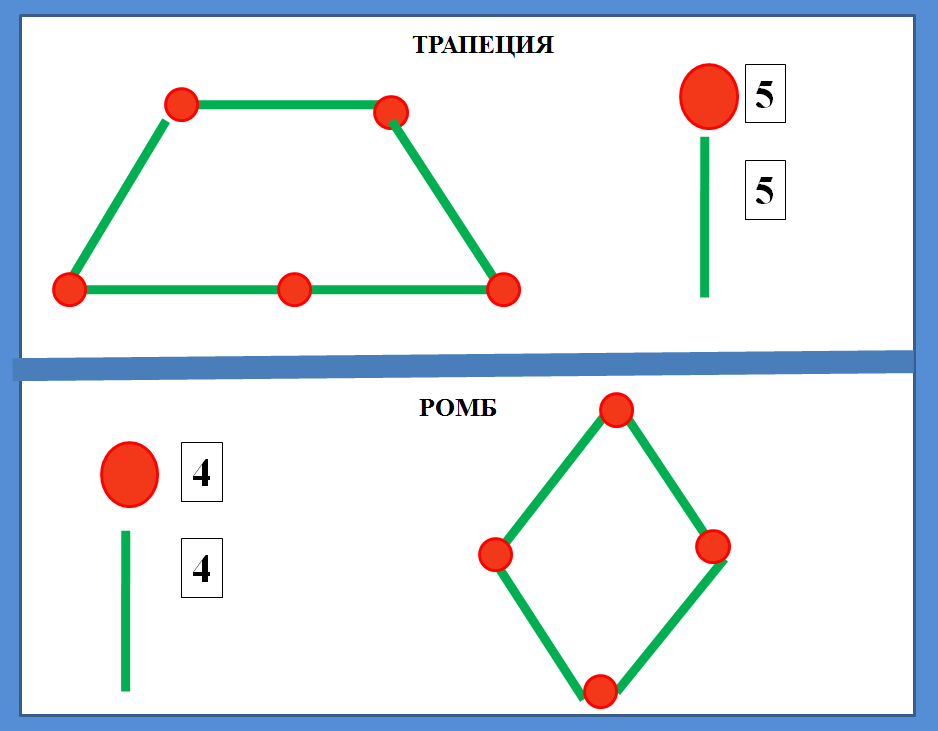 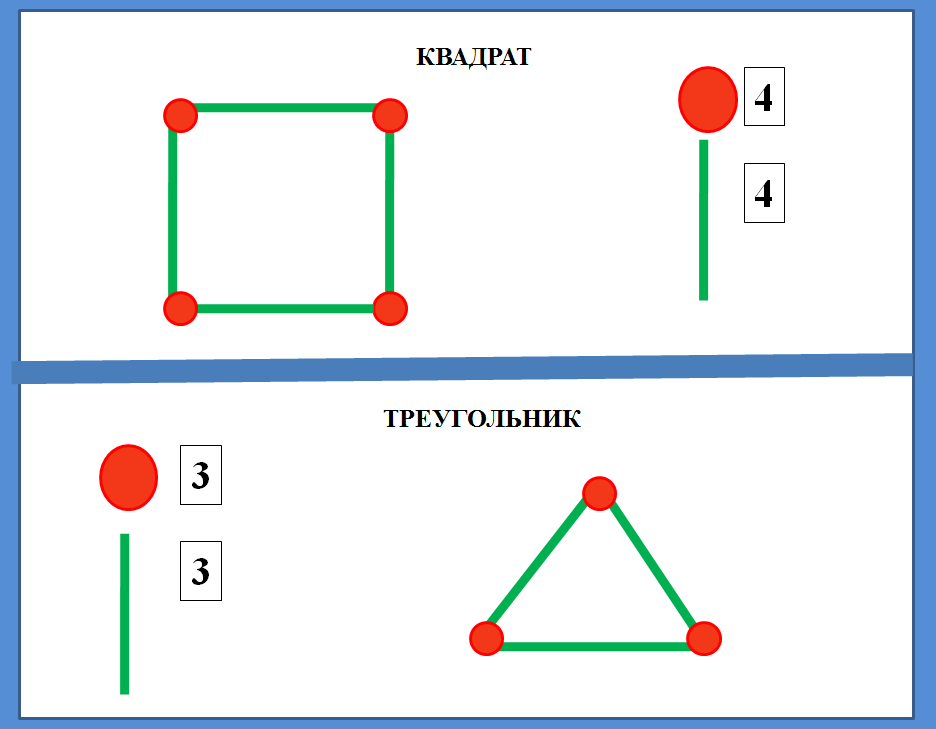                                                                Рисунок 4                                                                 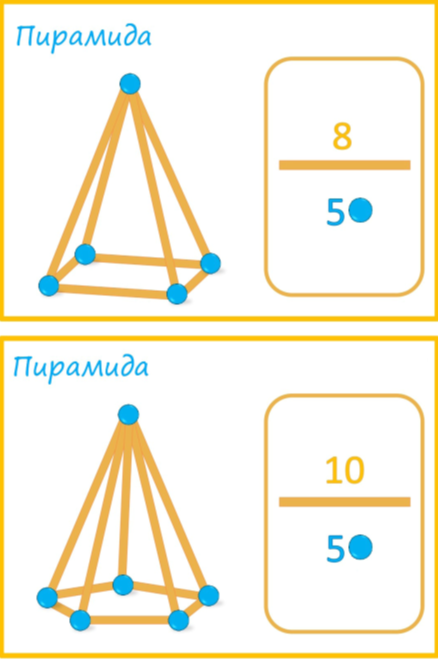              Рисунок3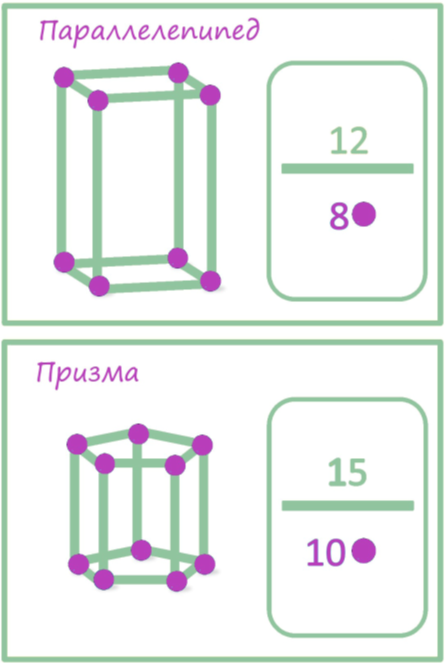 Рисунок 5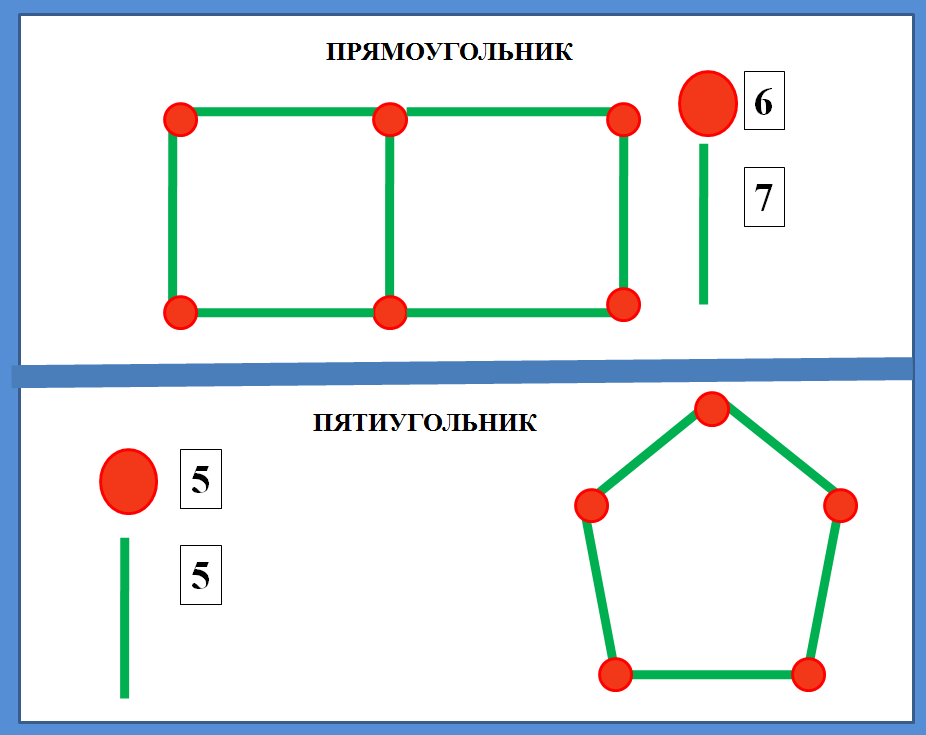 Приложение 2Продукт детской деятельности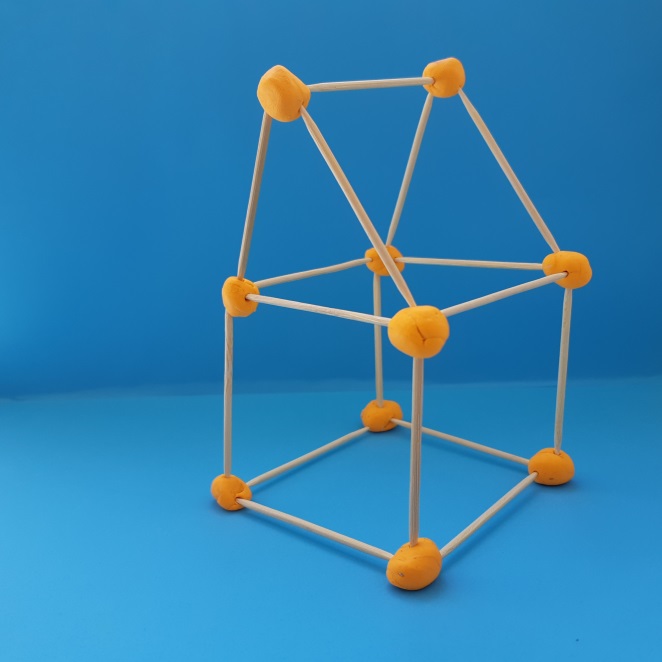 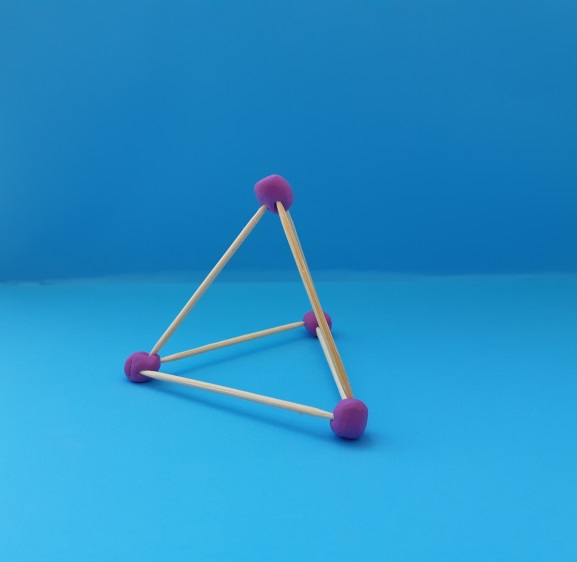 П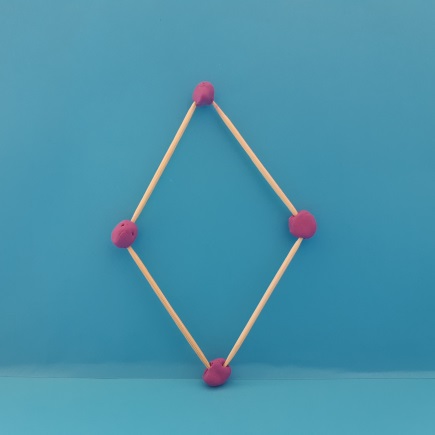 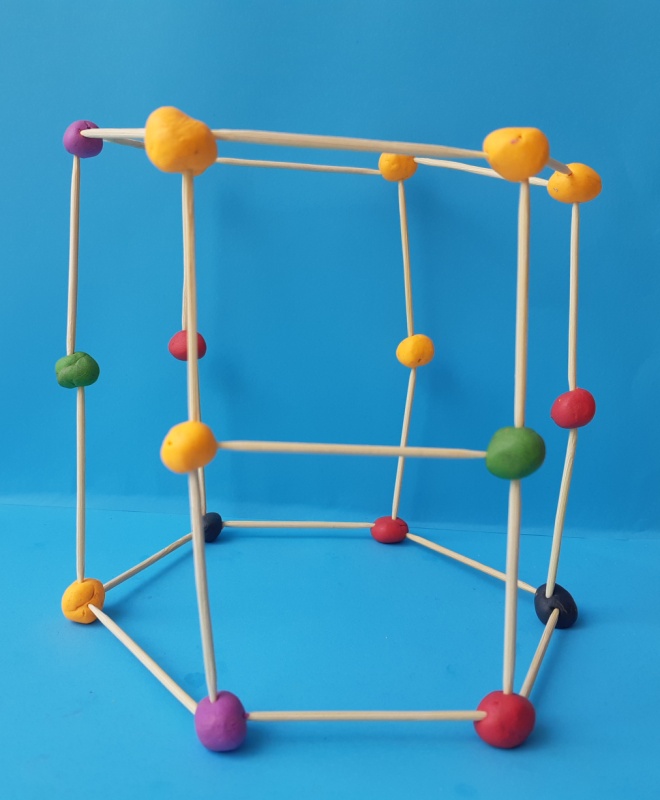 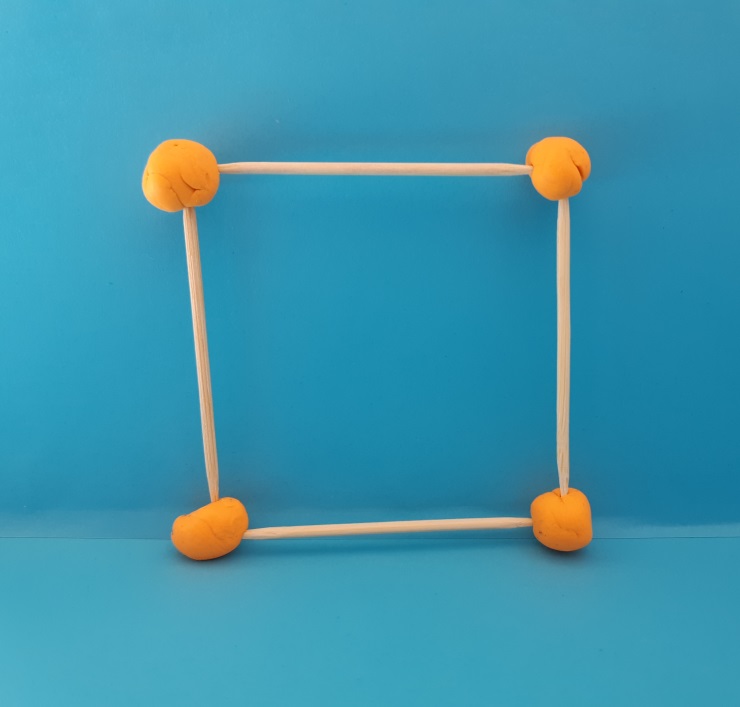 